Урок 7
Фломастеры. Придумываем, сочиняем, творимПедагогические задачи: способствовать ознакомлению с понятием «штрих», овладению правилами пользования фломастерами, направлениями движения штриха; создать условия для развития интереса и внимания к цвету в живописи, звукам в музыке, словам в стихах, ритму, интонации, развития наблюдательности, умения видеть необычное в обычном.Основное содержание темы, термины и понятия.Азбука искусства. Форма. Цвет в живописи, звуки в музыке, слова в стихах, ритм, интонация. Наблюдательность, умение видеть необычное в обычном. Правила пользования фломастерами. Понятие «штрих». Направление движения штриха. Смешивание цветов фломастеров. Подарки своими руками, открытки. Учимся фантазировать, мечтать и превращать свои мечты в интересные рисунки и поделки.Универсальные учебные действия (метапредметные):•  познавательные: общеучебные – извлечение необходимой информации из текста; логические – осуществление анализа калейдоскопа; выделение и осмысление отдельных слов, терминов, понятий;•  регулятивные: принимать и сохранять учебную задачу; планировать свои действия; адекватно воспринимать оценку учителя;•  коммуникативные: уметь полно и точно выражать свои мысли.Личностные: стремятся к самоконтролю процесса выполнения творческого задания по созданию рисунка (узор для калейдоскопа, изображение ветра); выражают эмоционально-ценностное отношение к искусству.Тип урока:комбинированный/решение учебной задачи.Образовательные ресурсы:Зрительный ряд: Х. Миро «Созвездие», П. Клее «Сладко-горький остров». Мультимедийная презентация.Литературный ряд: Л. Квитко «Ветер», М. Исаковский «Ветер».Сценарий урокаI. Организационный момент.За чистым-чистым полем,За дремучим-дремучим лесом,За шумным моремЛежит Страна Художников.– Но попасть в нее может только тот, кто много читает, изучает, рисует, у кого в груди бьется доброе сердце. И кто знает чудесные слова: «Крибле! Крабле! Бумс!». Скажем их хором и станем участниками необычного путешествия в Страну Художников.II. Работа по теме урока.Рассматривание картин с последующим обсуждением. (Мультимедийная презентация, слайды 2–4.)– Сегодня мы будем рисовать фломастерами. Ими удобно изображать линии, палочки, точки, полоски, мелкие детали. Короткая линия – это штрих. Нельзя заштриховывать большие поверхности бумаги. Наносить штрихи фломастерами можно в разные стороны. Если рисуем речку, штрихи наносим горизонтально, если горку – наклонно. (Мультимедийная презентация, слайд 5.)– Сегодня мы будем рисовать ветер. Послушайте стихотворения, они помогут вам рисовать разные линии.ВЕТЕР (отрывок)Ветер воет, завывает,Гнет деревья до травы,С веток яблоки сбивает,Тащит шапку с головы.Растрепал зеленый ельник,В щели узкие проник.Что он делает, бездельник,Ошалелый озорник?..		Л. Квитко (перевод Т. Спендиаровой)ВЕТЕР Физкультминутка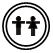 Ветер дует нам в лицо,Закачалось деревцо.Ветер тише, тише, тише.Деревцо все выше, выше.III. Творческая работа учащихся.– Мы на станции «Фантазеры».Создадим фломастерами с помощью штриха разные ветры: сильный и порывистый, легкий и теплый, ураган (разрушающий), переменный.– Придумайте узор для калейдоскопа, в работе используйте линейку и фломастер.IV. Итог урока. Рефлексия.Выставка работ.– Закончите предложения: •  Урок помог мне…•  Для меня было сложным…•  Мне понравилось…Осторожно ветерИз калитки вышел,Постучал в окошко,Пробежал по крыше;Поиграл немногоВетками черемух,Пожурил за что-тоВоробьев знакомых.И, расправив бодроМолодые крылья,Полетел куда-тоВперегонку с пылью.М. Исаковский